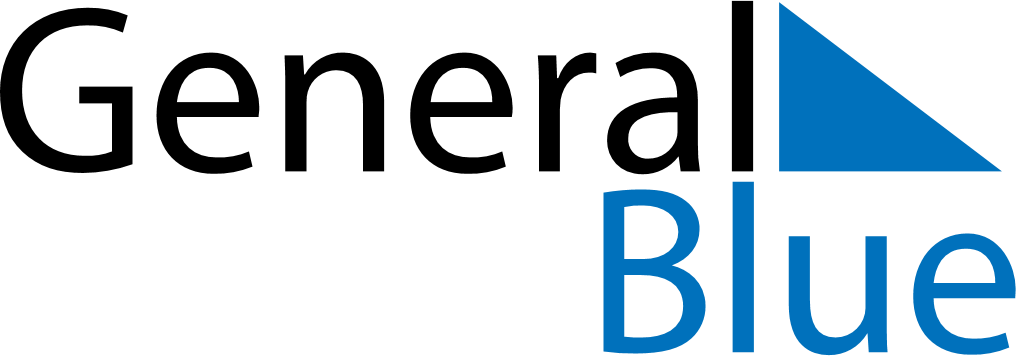 Daily PlannerFebruary 18, 2024 - February 24, 2024Daily PlannerFebruary 18, 2024 - February 24, 2024Daily PlannerFebruary 18, 2024 - February 24, 2024Daily PlannerFebruary 18, 2024 - February 24, 2024Daily PlannerFebruary 18, 2024 - February 24, 2024Daily PlannerFebruary 18, 2024 - February 24, 2024Daily Planner SundayFeb 18MondayFeb 19TuesdayFeb 20WednesdayFeb 21ThursdayFeb 22 FridayFeb 23 SaturdayFeb 24MorningAfternoonEvening